Werkblad boeren in markelo Les 3Opdracht 1 Inhoudelijke terugblikBeantwoord de vragen over je bezoek aan buurtschap Stokkum.1. Verzin vijf verschillen tussen boerderijen in buurtschap Stokkum vroeger en nu.  2. In les 1 heb je zelf twee vragen opgeschreven. Weet je nu het antwoord op die vragen? Wat is het antwoord dan? Vraag 1 beantwoord? Nee / Ja, namelijk………………………………………………………………….…………………………………………………………….………………………………………………………………………………………………………………….……………………………………………………Vraag 2 beantwoord? Nee / Ja, namelijk ………………………………………………………………….…………………………………………………………….………………………………………………………………………………………………………………….……………………………………………………Opdracht 2 creatieve verwerkingsopdracht Verzin zelf twee extra coupletten voor het onderstaande liedje waarin het verschil tussen vroeger en nu naar voren komt.Couplet 1	Onder hele hoge bomen, aan de bosrand, naast de esLigt een boerenerf met moestuin, groeien groene groentes vers.Couplet 2	……………………………………………….………………………………………………………………………………………….……………………………………………………Couplet 3	Jaren later, 20-20, is erf helemaal kaalEn daar in twee grote schuren, melkt de robot machinaal.Couplet 4	……………………………………………….………………………………………………………………………………………….……………………………………………………Extra opdracht Knip de kaartjes op het werkblad van je bezoek aan Löppink uit en plak ze op stevig karton. Speel in tweetallen memory met de kaartjes die bij elkaar horen.  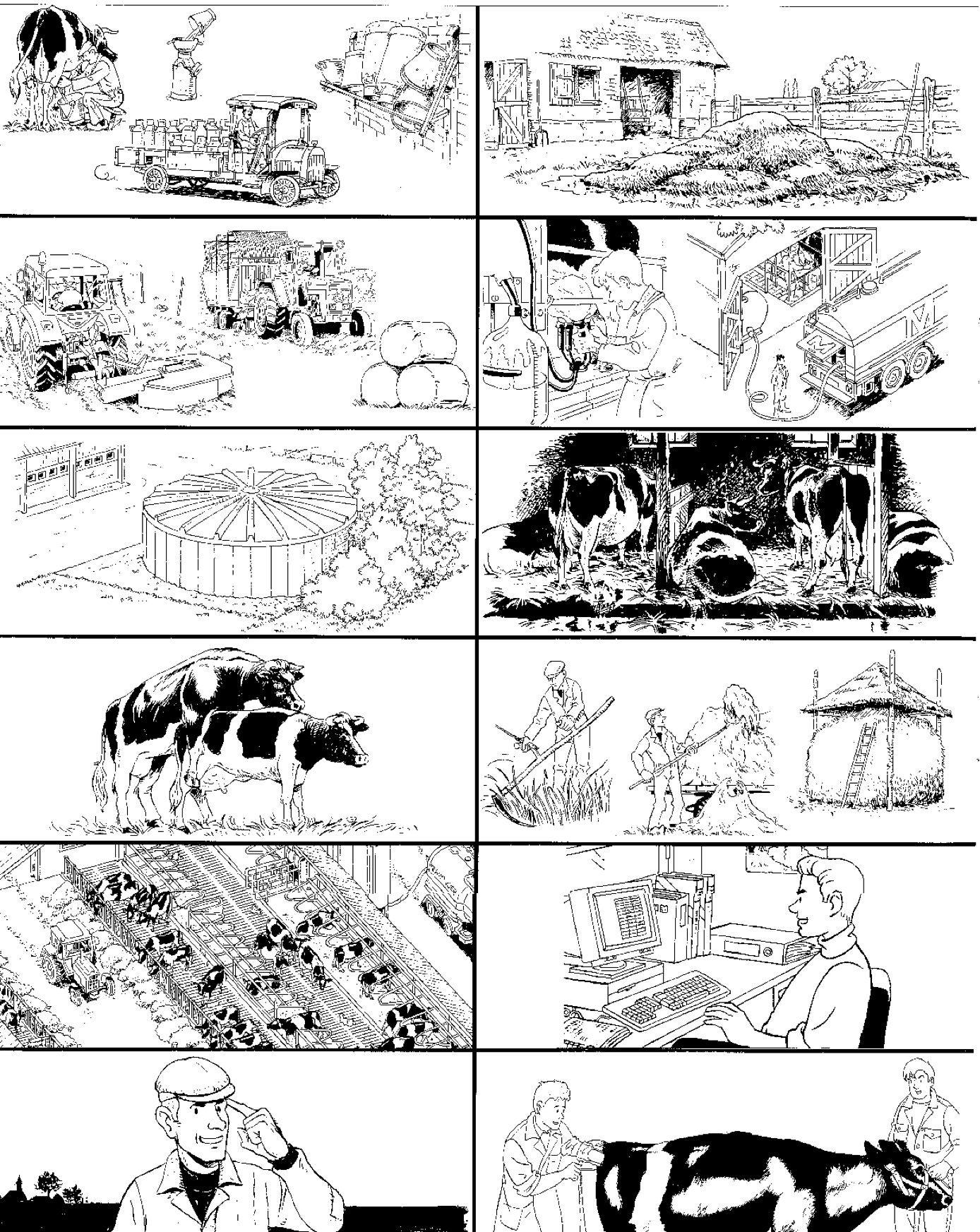 Naam:Datum:Deze lessen gaan over erfgoed. Met erfgoed bedoelen we: Sporen van vroeger die je nog steeds kunt terugvinden in voorwerpen, verzamelingen, gebouwen, verhalen, bijzondere plekken en in het landschap. Soms zie je ze gelijk en soms zijn ze een beetje verborgen.Vroeger (boerderij leferink)Nu (boerderij löppink) 